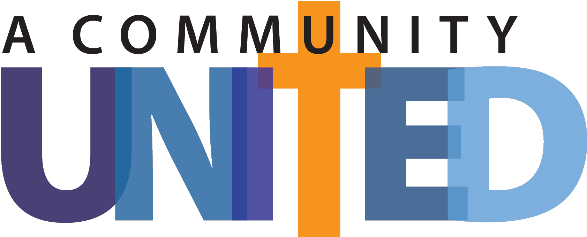 Bulletin Announcement - Announcement WeekendThis weekend, as a community of faith that is united in our love of God and our commitment to one another, we come together and celebrate this faith, this community, and our mission.During Announcement Weekend, we will reflect on our journey of faith, share stories of hope and transformation, and commit ourselves to living as faithful stewards of God's gifts. We will also plan for the future of our parish community, so that it can continue to be a guiding light in the world.This special opportunity for us to come together as a community and reaffirm our faith in God presents us with time to reflect on our commitment to one another and to our mission in the world. In the next week, we invite you to take some time to pray and reflect on how you can increase your Offertory giving.Consider how much you are currently giving and whether you feel it is a reflection of your faith and commitment to our community.Think about the ministries and programs that are important to you and how your Offertory gifts can help support them.Pray for guidance as you discern how much you can contribute and how you can make your Offertory gift a more meaningful part of your faith life.We hope you will join us for Commitment Weekend! It will be a time of great joy and celebration as we come together to reaffirm our faith in God and our commitment to one another. (INSERT GIVNG PAGE LINK)